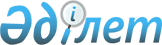 О признании утратившим силу решения Аягозского районного маслихата от 19 апреля 2014 года № 24/169-V "Об утверждении регламента Аягозского районного маслихата"Решение Аягозского районного маслихата Восточно-Казахстанской области от 09 июня 2016 года N 3/25-VI      В соответствии со статьей 27 Закона Республики Казахстан от 6 апреля 2016 года "О правовых актах" Аягозский районный маслихат РЕШИЛ:

      1. Признать утратившим силу решение Аягозского районного маслихата от 19 апреля 2014 года № 24/169-V "Об утверждении регламента Аягозского районного маслихата" (зарегистрировано в Реестре государственной регистрации нормативных правовых актов от 20 мая 2014 года за № 3351, опубликовано в газете "Аягөз жаңалықтары" от 11 июня 2014 года № 47-48).

      2. Настоящее решение вводится в действие со дня принятия.


					© 2012. РГП на ПХВ «Институт законодательства и правовой информации Республики Казахстан» Министерства юстиции Республики Казахстан
				
      Председатель сессии

Е. Юсупов

      Секретарь Аягозского

      районного маслихата

С. Искаков
